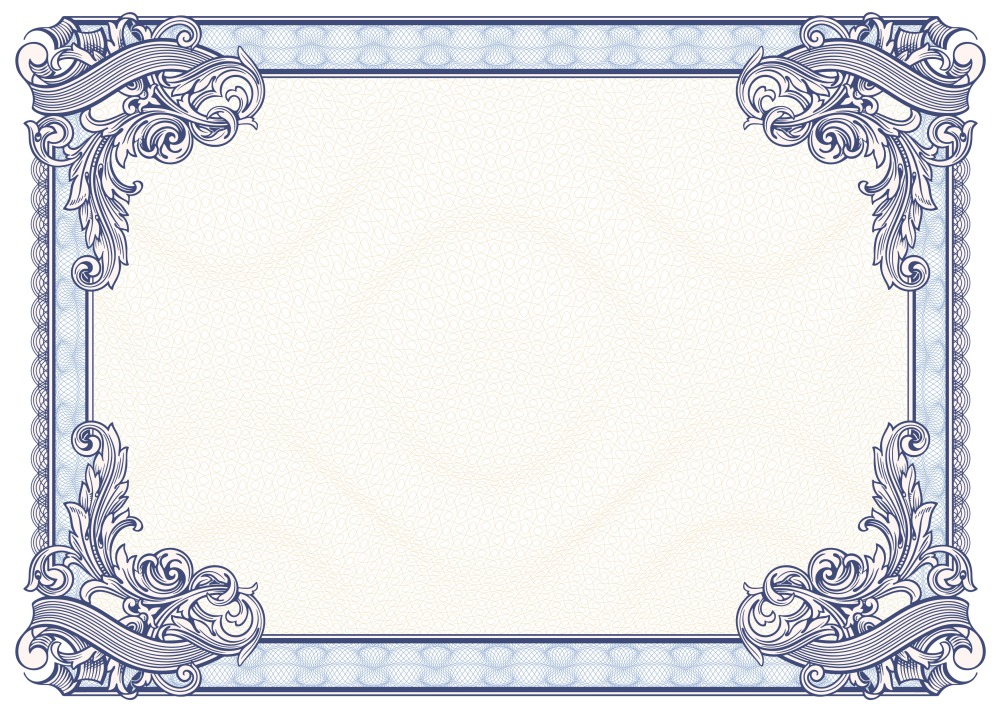 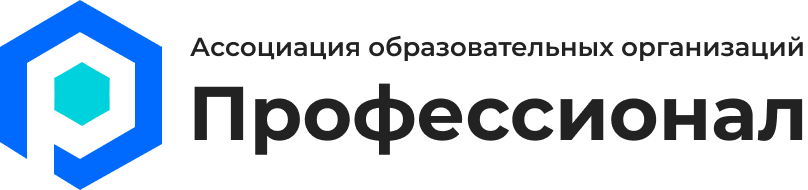 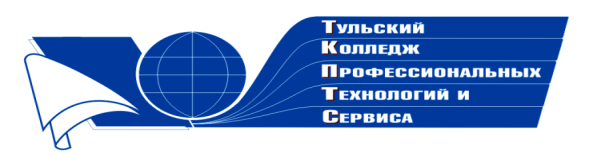 Государственное профессиональноеобразовательное учреждение  Тульской области «Тульский колледж профессиональных технологий и сервиса»СертификатНастоящим подтверждается, что Медведева Людмила Сергеевна принимала участие   в общероссийском заочном конкурсе «Коллекция педагогического мастерства и творчества»  с разработкой урока по теме «Программное обеспечение персональных компьютеров»в номинации «Лучшая разработка урока»     Директор ГПОУ ТО       «ТКПТС»                                     С.С. Курдюмов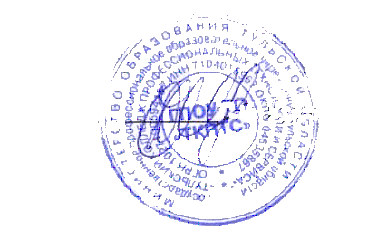 2019 год